         Institución Educativa Heraclio Mena Padilla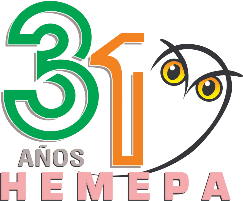 Resolución No 13169 del 13 de junio de 2007DANE No. 105045001683 / NIT No. 811.021.311-8Lema año 2024:“Renovación, oportunidad para continuar la transformación institucional”FORMATO DE SOLICITUD DE TRASLADO DE INSTITUCIÓN EDUCATIVA, DENTRO DEL MUNICIPIO DE APARTADÓ, PARA AÑO 2023-------------------------------------------------------------------------------------------------------------------------------------------------------------------Señores:INSTITUCIÓN EDUCATIVA HERACLIO MENA PADILLAApartadó Cordial saludo,Actuando como Padre de Familia, cuyos datos aparecen al pie de mi firma, y cumpliendo con la etapa matrícula: pasos para estudiantes que desean trasladarse a otro colegio, dentro del municipio de Apartadó, distinto al Heraclio Mena Padilla para el año 2023, les informo que tomé la decisión de solicitar TRASLADO DE INSTITUCIÓN EDUCATIVA, DENTRO DEL MUNICIPIO DE APARTADÓ, PARA EL AÑO ESCOLAR 2023 de mi hijo(a):Mi hijo(a) cursa actualmente sus estudios en este Colegio, pero, deseo que se traslade para la Institución Educativa, ubicada dentro del municipio de Apartadó, que menciono a continuación:Agradezco su apoyo, cordialmente,-------------------------------------------------------------------------------------------------------------------------------------------------------------------Dirección: Carrera 95 A No 92-18, Barrio Pueblo Nuevo Teléfono 8 15 26 91.Página WEB www.hemepa.edu.co E-mail: iehemepa@gmail.com Fanpage de Facebook I.E Heraclio Mena PadillaMUNICIPIO DE APARTADÓ-ANTIOQUIASecretaría de Educación y CulturaPágina 1 de 1FECHAFECHAFECHADIAMESAÑONOMBRES Y APELLIDOSDEL ESTUDIANTEDELGRUPONOMBRE COMPLETO DEL ACUDIENTEDOCUMENTO DE IDENTIDADPARENTESCO CON EL ESTUDIANTECELULARFIRMA DEL ACUDIENTE